Till Boende i brf Västersol Filterbyten i fläkten för brf VästersolVarje år genomförs byten av köksfläktfilter i samtliga av föreningens lägenheter.Arbetet utförs av en extern firma som kommer och besöker oss.Vi kommer till din lägenhet 24 eller 25 april någon gång mellan 08.00-16.00.Obs! Datumet varierar beroende på vilket hus du bor i.Det finns Servicenyckel till din lägenhet, den kan endast användas när du ställer ditt lås i serviceläge SE NEDAN.Förberedelser som du behöver göra.Städa undan så att köksfläktarna är lätta att komma åt.Använd ej larm eller lås inte med extralås den aktuella dagen.Vid frågor om filterbytet så går det bra att maila styrelsen på brfvastersol@gmail.com.Med vänlig hälsningStyrelsenNär du låser så att låscylindern är som den röda markeringen så kan jag använda servicenyckeln , står din låscylinder i läge blått så kommer jag INTE in i din lägenhet, lås som vanligt och dra ur nyckel i önskat läge.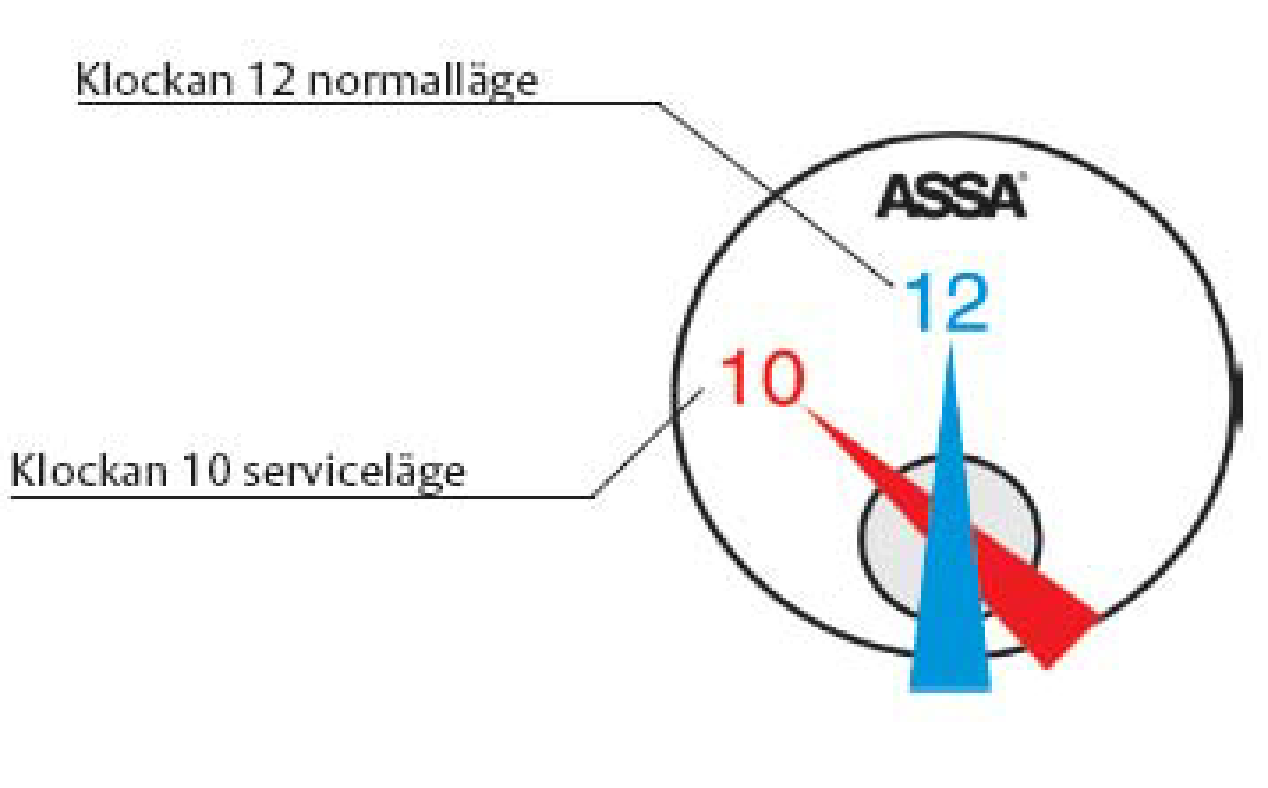 